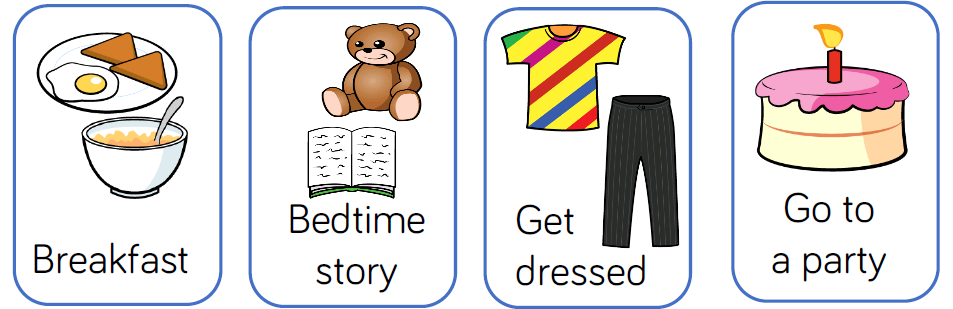 MorningAfternoonEvening